Hello and Happy Tuesday Athena and Odysseus! 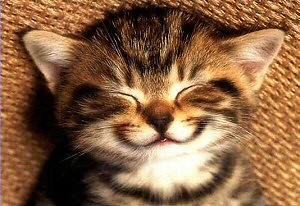 We hope you’re well and enjoying your home learning!This poster will help you understand today’s learning. You are continuing with yesterday’s learning and are thinking about using different sentence types. This is an important learning point on our Year 2 Writing Checklist!   Remember – You should do what you feel confident with.If you just want to complete the Stepping Stone activity, that’s fine! If you feel confident enough, go straight to the main activity!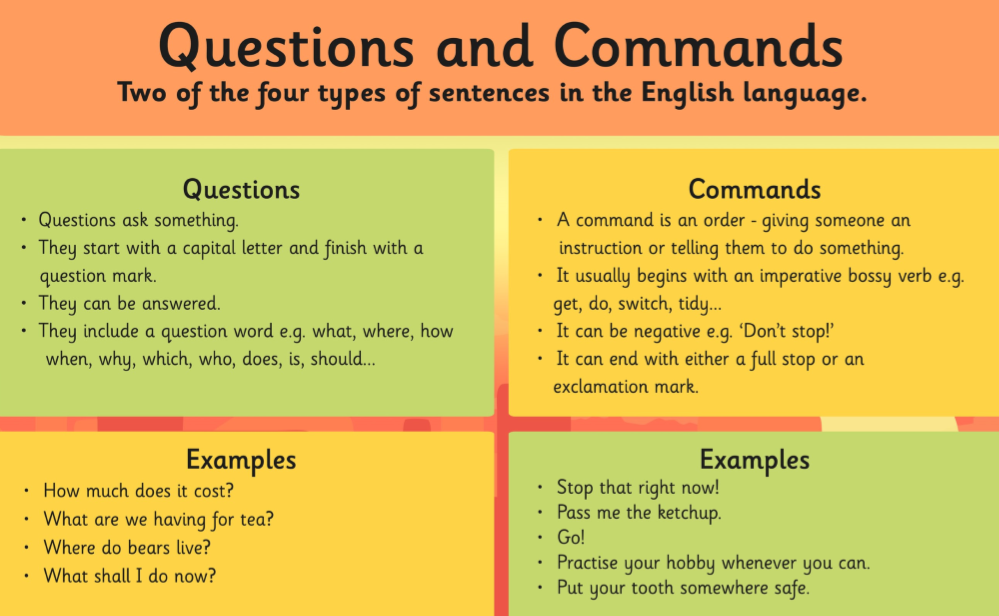 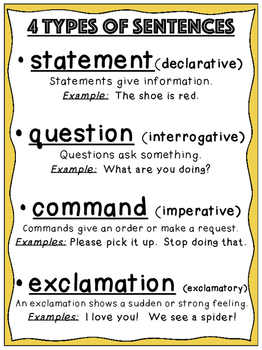 Tuesday 31st March 2020
LO: To identify and use different sentence typesStarter activity- the difference between statements and commandsAfter you have followed the instructions, move the red box to show the answer!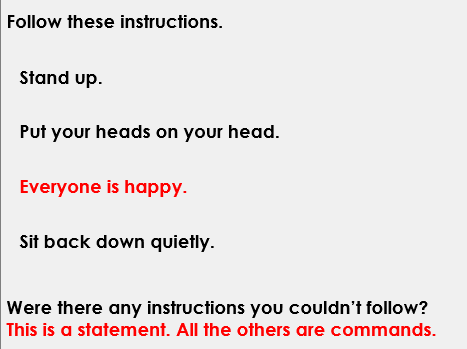 Reasoning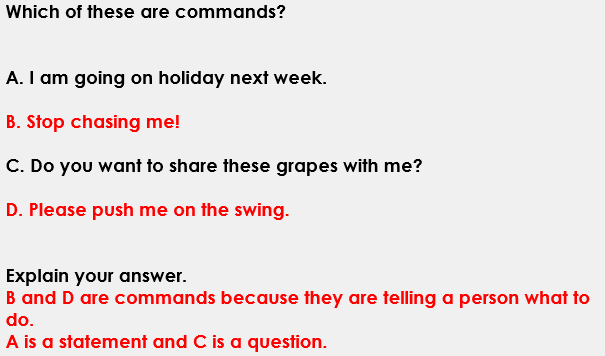 Year 2 Writing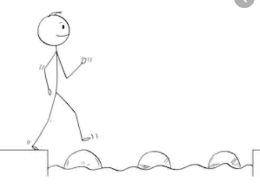 Lesson 2 Steppingstone activityTuesday 31st March 2020
LO: To use full stops, question marks and exclamation marksSuccess Criteria: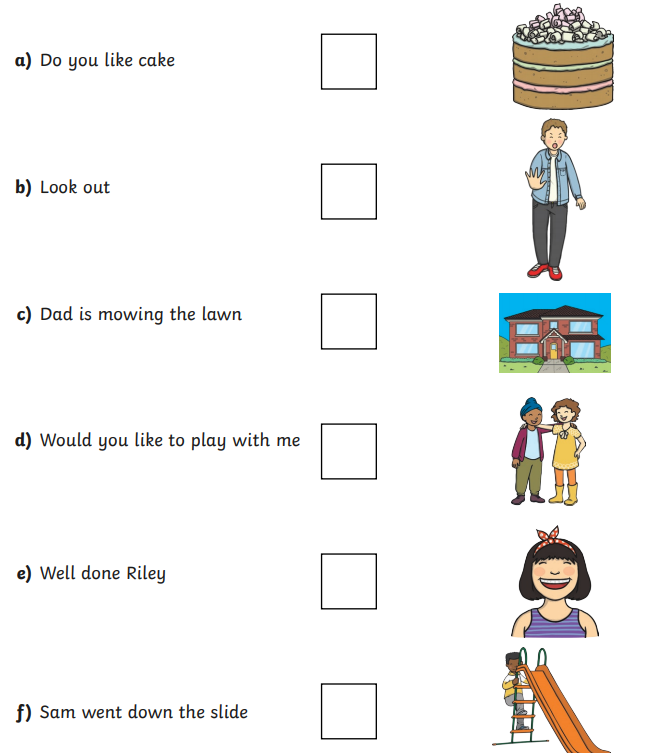 Challenge: Make up your own sentences using different punctuation marks.Year 2 Writing  Lesson 2 Tuesday 31st March 2020
LO: To identify and use different sentence typesSuccess Criteria:Use an (exclamation mark !) (a full stop .) or  (a question mark ?) to finish each sentenceDoes milk come from cows ____Turn up the volume ____Why don’t you get some sleep ____Shall we get some chips ____Wipe your nose now____Would you like some water____Please pass it to me if you can____Challenge: 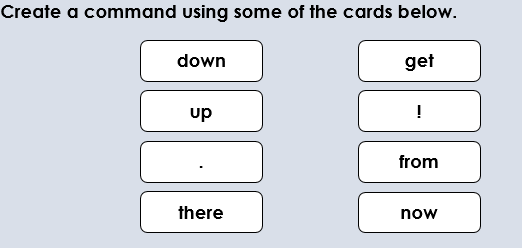 Read the sentences.Is it a question, command or statement?Write out your sentences and use ? for a question or ! / .  for a commandRead the sentences out loudWrite your sentence and have a good think- which punctuation mark do you need?Finish your sentence by writing the correct punctuation mark ? ! or .Go back and check each sentence you have written makes sense